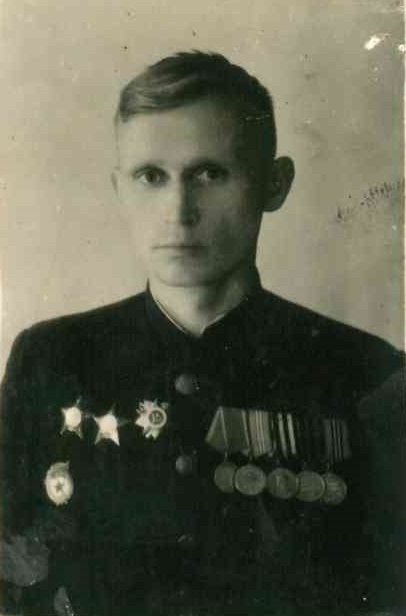 Козлов Павел Федорович 31.05.1921г. -08.08.1977г.Родился в поселке Авдеевка Сталинской области.. Украина.Призван для прохождения службы в рядах Красной Армии 27.10.1940 г. Воевал: Юго-Западный, Южный, северо0Кавказский, 1-й Белорусский, 3-й Белорусский, 1-й Украинский. Служил разведчиком в артполку.Освобождал Польшу, Германию, Чехию.Награжден: орденами «Отечественной войны», два ордена «Красной  звезды»; медалями «За боевые заслуги», «За оборону Кавказа», «За победу над Германией», «За взятие Кениксберга», «За взятие Берлина».